Стоимость туров в опции «Туры и Цены»Стамбул + КаппадокияЗаезды ежедневно до 26.02.2024Продолжительность программы:5 дней/ 4 ночи 6 дней/ 5 ночей 8 дней/ 7 ночей Проживание: Стамбул, КаппадокияВ стоимость включено:проживание в отеле 3*, 4* по выбору клиентапитание завтракэкскурсии с русскоговорящим гидомтрансферное обслуживание по программе тураперелет Стамбул - Кайсери или Невшихир - Стамбулвходные билетыперелет Москва – Стамбул - МоскваМаршрут по программе 5 дней/ 4 ночи:1 день	 Стамбул (проживание)Встреча туристов в аэропорту. Трансфер и размещение в отеле.2 день	 Стамбул - Каппадокия (проживание)Завтрак. Трансфер в аэропорт. Перелет в Каппадокию, трансфер в отель. Размещение в отеле Каппадокии.3 день	 Каппадокия (проживание)Завтрак. Свободный день в Каппадокии. Возможность заказать дополнительные экскурсии.4 день	Каппадокия - Стамбул (проживание)Завтрак. Трансфер в аэропорт. Перелет в Стамбул, трансфер в отель. Размещение в отеле Стамбула.5 день	 Стамбул (check out)Завтрак. Выезд из отеля, трансфер в аэропорт согласно расписанию рейса.Маршрут по программе на 6 дней/ 5 ночей:1 день	 Стамбул (проживание)Встреча туристов в аэропорту. Трансфер и размещение в отеле.2 день	 Стамбул (проживание)Завтрак. В первой половине дня обзорная экскурсия по Стамбулу (Византийские городские ворота, Золотой Рог, Дворец Долмабахче (снаружи), Парк Улус (остановка), Площадь Ортакей (остановка), посещение фабрики Верхней одежды и восточных сладостей).  Свободное время для шоппинга и дополнительных экскурсий. Ночлег.3 день	 Стамбул - Каппадокия (проживание)Завтрак. Трансфер в аэропорт. Перелет в Каппадокию, трансфер в отель. Размещение в отеле Каппадокии.4 день	 Каппадокия (проживание)Завтрак. Свободный день в Каппадокии. Возможность заказать дополнительные экскурсии.5 день	 Каппадокия - Стамбул (проживание)Завтрак. Трансфер в аэропорт. Перелет в Стамбул, трансфер в отель. Размещение в отеле Стамбула.6 день	 Стамбул (check out)Завтрак. Выезд из отеля, трансфер в аэропорт согласно расписанию рейса.Маршрут по программе на 8 дней/ 7 ночей:1 день	 Стамбул (проживание)Встреча туристов в аэропорту. Трансфер и размещение в отеле.2 день	 Стамбул (проживание)Завтрак. В первой половине дня обзорная экскурсия по Стамбулу (Византийские городские ворота, Золотой Рог, Дворец Долмабахче (снаружи), Парк Улус (остановка), Площадь Ортакей (остановка), посещение фабрики Верхней одежды и восточных сладостей). Свободное время для шоппинга и дополнительных экскурсий. Ночлег.3 день	 Стамбул (проживание)Завтрак. В первой половине дня экскурсия «Османская Империя» (Площадь Султанахмет, Ипподром, немецкий фонтан, Голубая мечеть, Айя София). Свободное время для шоппинга и дополнительных экскурсий. Ночлег.4 день	 Стамбул (проживание)Завтрак. Экскурсия «Старинный Стамбул» (Дворец Долмабахче, мечеть Сулеймание, Цистерна). Ночлег.5 день	 Стамбул - Каппадокия (проживание)Завтрак. Трансфер в аэропорт. Перелет в Каппадокию, трансфер в отелью Размещение в отеле Каппадокии.6 день	 Каппадокия (проживание)Завтрак. Свободный день в Каппадокии. Возможность заказать дополнительные экскурсии.7 день	 Каппадокия - Стамбул (проживание)Завтрак. Трансфер в аэропорт, перелет в Стамбул. Размещение в отеле в Стамбуле.8 день	 Стамбул (check out)Завтрак, выезд из отеля. Трансфер в аэропорт Стамбула согласно расписанию рейса.* Внимание! Компания оставляет за собой право вносить изменения программу.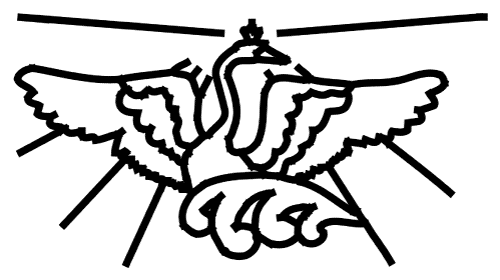 Туристическая компания «Белый Лебедь»тел. +7(495) 505-13-45, +7(495) 978-68-53info@beliylebed.ru   www.beliylebed.ru